Milé kolegyne a kolegovia,pozývame vás na pracovno-spoločenské stretnutie zamestnancov Ústavu informatiky SAV a ich rodinných príslušníkov, ktoré sa uskutoční dňa 31. 5. 2019 (piatok) v  Kongresovom centre SAV v Smoleniciach.PROGRAM      8:45  –   9:00   Odchod z areálu autobusom do Smoleníc  10:30                 Zasadnutie ÚR so zamestnancami   11:00  –  11:30   Bufet a opekanie  11:30  –  12:30	   Hľadanie kešky Športového dňa ÚI SAV  12:30  –  13:00   Prednáška „Geocaching: hra alebo turistika s prekvapením?“  13:00  –  14:00   Športové hry (prekážková dráha, bublikfukiáda, kroket, tenis, bedminton)   14:30     	   Obed 	  15:00  –  15:30   Petangový turnaj o pohár riaditeľky ÚI SAV  15:30  –  16:30   Airsoft pre deti a dospelých: prednáška o airsofte, streľba na terč  16:30  –  17:00   Voľný program  17:00                  Odchod  autobusom  do BratislavyPrihlášku pošlite e-mailom na  sona.rajcaniova@savba.sk najneskôr do 20. 5. 2019      RNDr. Viera Jablonská   						         Ing. Ivana Budinská, PhD.     Preds. ZO OZ pri ÚI SAV                  	                                             	              riaditeľka ÚI SAV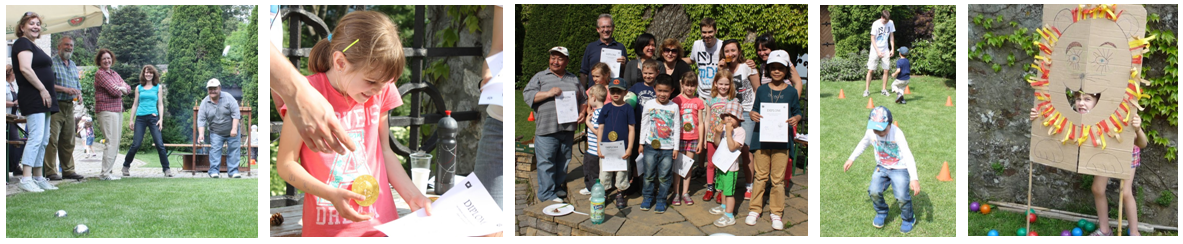 ZÁVÄZNÁ   PRIHLÁŠKAZáväzne sa prihlasujem na pracovno-spoločenské stretnutie zamestnancov ÚI SAV v KC Smolenice a požadujem zabezpečenie dopravy a stravovania takto:31. 5. 2019    DOPRAVA autobusom z Bratislavy do Smoleníc    	                    počet osôb                                     DOPRAVA autobusom späť do Bratislavy                                      počet osôb                                    STRAVA 		      živánska          grilovaný encián          detská strava                                                                                          (ako veget. strava)          (kuracia živánska)   			    Dátum:                                                                                    Meno a priezvisko:počet porcií: